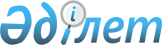 "2011-2013 жылдарға арналған Жамбыл ауданының аудандық бюджеті туралы" аудандық мәслихаттың 2010 жылғы 24 желтоқсандағы N 29/1 шешіміне өзгерістер енгізу туралы
					
			Күшін жойған
			
			
		
					Солтүстік Қазақстан облысы Жамбыл аудандық мәслихатының 2011 жылғы 17 қарашадағы N 38/1 шешімі. Солтүстік Қазақстан облысының Әділет департаментінде 2011 жылғы 13 желтоқсанда N 13-7-166 тіркелді. Күші жойылды - Солтүстік Қазақстан облысы Жамбыл аудандық мәслихатының 2012 жылғы 16 сәуірдегі N 3/7 Шешімімен

      Ескерту. Күші жойылды - Солтүстік Қазақстан облысы Жамбыл аудандық мәслихатының 2012.04.16 N 3/7 Шешімімен      Қазақстан Республикасының 2008 жылғы 4 желтоқсандағы № 95-IV Бюджет кодексінің 106-бабының 4-тармағына, 109-бабының 5-тармағына, Қазақстан Республикасының 1998 жылғы 24 наурыздағы «Нормативтік құқықтық актілер туралы» № 213 Заңының 21-бабына сәйкес аудандық мәслихат ШЕШТІ:



      1. «2011-2013 жылдарға арналған Жамбыл ауданының аудандық бюджеті туралы» аудандық мәслихаттың 2010 жылғы 24 желтоқсандағы № 29/1 шешіміне (Нормативтік құқықтық актілерді мемлекеттік тіркеу тізілімінде 2011 жылғы 24 қаңтар № 13-7-141 тіркелген, 2011 жылғы 28 қаңтар № 4 «Ауыл арайы», «Сельская новь» газеттерінде жарияланған), келесі өзгерістер енгізілсін:

      1-тармақ жаңа редакцияда жазылсын:

      «1) кірістер – 2 868 106 мың теңге, соның ішінде:

      салықтық түсімдер – 2 213 95 мың теңге;

      салықтан тыс түсімдер – 3 800 мың теңге;

      негізгі капиталды сатудан түскен түсімдер – 6 287 мың теңге;

      трансферттер түсімі – 2 636 624 мың теңге; 

      2) шығындар – 2 818 345,8 мың теңге;

      3) таза бюджеттік кредиттер – 104 276,2 мың теңге:

      бюджеттік кредиттер – 104 928,2 мың теңге;

      бюджеттік кредиттерді өтеу – 652 мың теңге;

      4) қаржылық активтерінің операциялары бойынша сальдо – 5 620 мың теңге;

      қаржылық активтерді алу – 5 620 мың теңге;

      5) бюджет тапшылығы (профициті) – -60 136 мың теңге;

      6) бюджет тапшылығын қаржыландыру ( профицитті пайдалану) – 60 136 мың теңге;

      қарыздар түсімі – 104 804 мың теңге;

      қарыздарды өтеу – 98 652 мың теңге;

      бюджет қаражаттарынының пайдаланылатын қалдықтары – 53 984 теңге»;

      4 тармақ шығарылсын;

      14-тармақ жаңа редакцияда жазылсын:

      «14. 2011 жылға арналған аудандық бюджетте республикалық бюджеттен нысаналы трансферттер мына көлемдерде ескерілсін:

      1) дамудың инвестициялық бағдарламаларына барлығы 369 014 мың теңге, соның ішінде:

      Есіл топтық су құбырына Жамбыл ауданы Жамбыл селосына дейінгі қайыруды қайта құру – 53 189 мың теңге; 

      Жамбыл ауданында жер асты суларынан кусталық ұңғымалық суартқы салуға (үшінші кезек жер асты суларының Мирный учаскесі) – 126 346 мың теңге;

      Жамбыл ауданында жер асты суларынан кусталық ұңғымалық суартқы салуға (үшінші кезек жер асты суларының Калиновка учаскесі) – 98 028 мың теңге;

      Пресновка селосындағы 18 пәтерлі тұрғын-үй салу – 7 290 мың теңге;

      Пресновка селосындағы 18 пәтерлі тұрғын үйге инженерлік-коммуникациялық инфрақұрылымның құрылысына – 46 161 мың теңге;

      «2020 жұмыспен қамту бағдарламасы» аясында инженерлік-коммуникациялық инфрақұрылымды дамыту – 38 000 мың теңге;

      2) білім берудің мектепке дейінгі мекемелерін мемлекеттік жалпы білім беру тапсырысын іске асыру – 93 949 мың теңге;

      3) негізгі орта және жалпы орта білім берудің мемлекеттік мекемелеріндегі биология кабинеттерін оқу құрал-жабдықтарымен жарақтандыруға – 12 288 мың теңге;

      4) бастауыш, негізгі орта және жалпы орта білім беру мемлекеттік мекемемелерінде мультимедиялық кабинеттер құруға – 10 816 мың теңге;

      5) селолық елді мекендердің әлеуметтік сала мамандарына әлеуметтік қолдау көрсетуге – 5 474 мың теңге; 

      6) эпизоотияға қарсы іс-шаралар – 9 575 мың теңге; 

      7) мұқтаж адамдарға үйде арнайы әлеуметтік көмек көрсету – 743 мың теңге;

      8) үйде оқытылатын мүгедек балаларды жабдықпен, бағдарламалық қамтамасыз етуді қамсыздандыру – 4978 мың теңге;

      9) ата-ананың қамқорынсыз қалған жетім баланы (жетім балаларды) ұстауға қамқоршыларына ай сайынғы ақшалай қаражат төлеуге – 6 139 мың теңге;

      10) «Бизнестің Жол картасы-2020» бағдарламасы шегінде жеке кәсіпкерлерді қолдауға – 2 704 мың теңге;

      11) мектеп мұғалімдері мен білім берудің мектепке дейінгі ұйымдары тәрбиешілеріне біліктілік санаттары үшін үстемақы мөлшерін ұлғайтуға – 13 317 мың теңге;

      12) «2020 жұмыспен қамту бағдарламасы» іс шараларын жүзеге асыруға – 10 040 мың теңге, оның ішінде:

      жалақыны бөлшектеп қаржыландыруға – 2 860 мың теңге;

      жұмыспен қамту орталықтарын ұстауға – 7 180 мың теңге»;

      16 тармақ жаңа редакцияда жазылсын:

      «16. 2011 жылға аудандық бюджетте облыстық бюджеттен келесі көлемде нысаналы трансферттер қарастырылсын:

      Есіл топтық су құбырына Жамбыл ауданы Жамбыл селосына дейінгі қайыруды қайта құру – 3 284 мың теңге;

      Жамбыл ауданында жер асты суларынан кусталық ұңғымалық суартқы салуға (үшінші кезек – жер асты суларының Мирный учаскесі) – 9 032 мың теңге;

      Жамбыл ауданында жер асты суларынан кусталық ұңғымалық суартқы салуға (үшінші кезек – жер асты суларының Калиновка учаскесі) – 9 803 мың теңге;

      Пресновка селосындағы 18 пәтерлі тұрғын-үй салу – 65 312 мың теңге;

      Пресновка селосындағы 18 пәтерлі тұрғын үйге инжинерлік-коммуникациялық инфрақұрылымына – 3 314 мың теңге;

      «2020 жұмыспен қамту бағдарламасы» шегінде тұрғын-үй құрылысы» – 26 000 мың теңге»;

      17 тармақ жаңа редакцияда жазылсын:

      «17. Мамандарды әлеуметтік қолдау шараларын іске асыруға бюджеттік кредиттер қарастырылсын – 6 928,2 мың теңге»;

      шешімнің 1, 4, 6, 7, 8, 9-қосымшалары осы шешімнің 1, 2, 3, 4, 5, 6-қосымшаларына сәйкес жаңа редакцияда жазылсын;



      2. Осы шешім 2011 жылдың 1 қаңтарынан бастап күшіне енеді.      Аудандық мәслихаттың                       Аудандық мәслихаттың

      кезектен тыс                               хатшысы

      ХХХVIII сессиясының төрағасы

      Е. Байғаскин                               Б. Мұсабаев

Аудандық мәслихат сессиясының

2011 жылғы 17 қарашадағы № 38/1 шешіміне

1-қосымшаАудандық мәслихат сессиясының

2010 жылғы 24 желтоқсандағы № 29/1 шешіміне

1-қосымша Жамбыл ауданының 2011 жылға арналған аудандық бюджеті

Аудандық мәслихат сессиясының

2011 жылғы 17 қарашадағы № 38/1 шешіміне

2-қосымшаАудандық мәслихат сессиясының

2010 жылғы 24 желтоқсандағы № 29/1 шешіміне

4-қосымша Заңды тұлғалардың жарғылық капиталын көбейту немесе қалыптастыру және бюджеттік инвестициялық жобаларды жүзеге асыруға бағытталған бюджеттік бағдарламаларға бөлінген 2011 жылға арналған аудандық бюджетті дамытудың бюджеттік бағдарламаларының тізімі

Аудандық мәслихат сессиясының

2011 жылғы 17 қарашадағы № 38/1 шешіміне

3-қосымшаАудандық мәслихат сессиясының

2010 жылғы 24 желтоқсандағы № 29/1 шешіміне

6-қосымша Жамбыл ауданының жергілікті өкілді органдардың шешімдері бойынша азаматтардың жекелеген санаттарына берілетін әлеуметтік көмек - 451007000 бағдарлама

Аудандық мәслихат сессиясының

2011 жылғы 17 қарашадағы № 38/1 шешіміне

4-қосымшаАудандық мәслихат сессиясының

2010 жылғы 24 желтоқсандағы № 29/1 шешіміне

7-қосымша 451017000 бағдарламасы бойынша - мүгедектерді оңалту жеке бағдарламасына сәйкес, мұқтаж мүгедектерді міндетті гигиеналық құралдарымен қамтамасыз етуге және ым тілі мамандарының, жеке көмекшілердің қызмет көрсетуін қамтамасыз ету

Аудандық мәслихат сессиясының

2011 жылғы 17 қарашадағы № 38/1 шешіміне

5-қосымшаАудандық мәслихат сессиясының

2010 жылғы 24 желтоқсандағы № 29/1 шешіміне

8-қосымша Жамбыл ауданының селолық округтер бойынша 2011 жылға шығындар

Аудандық мәслихат сессиясының

2011 жылғы 17 қарашадағы № 38/1 шешіміне

6-қосымшаАудандық мәслихат сессиясының

2010 жылғы 24 желтоқсандағы № 29/1 шешіміне

9-қосымша Жамбыл ауданында 464 003 000 "Жалпы білім беру" бағдарламасы бойынша сомаларды бөлу
					© 2012. Қазақстан Республикасы Әділет министрлігінің «Қазақстан Республикасының Заңнама және құқықтық ақпарат институты» ШЖҚ РМК
				Са

натсы

ныпКіші

сы

ныпАтауыСомасы

(мың

теңге)1) Кірістер2 868 106123451Салықтық түсімдер221 39501Табыс салығы4 2202Жеке табыс салығы4 22003Әлеуметтік салық128 9061Әлеуметтік салық128 90604Жеке меншікке салық69 3601Мүлік салығы31 4953Жер салығы3 9704Көлік құралдарына салық22 7055Бірыңғай жер салығы11 19005Тауарларға, жұмыстарға және қызметтерге ішкі салықтар16 5692Акциздер1 4003Табиғи және басқа ресурстарды пайдаланғаннан түскен түсімдер10 5404Кәсіпкерлік және кәсіби қызметті жүргізгені үшін алынатын алымдар4 62908Заңды мәнді іс-әрекеттерді жасағаны және (немесе) құжаттар бергені үшін оған уәкілеттігі бар мемлекеттік органдар немесе лауазымды адамдар алатын міндетті төлемдер2 3401Мемлекеттік баж2 3402Салыққа жатпайтын түсімдер3 80001Мемлекеттік меншігінен түсетін түсімдер1 3005Мемлекет меншігіндегі мүлікті жалға беруден түсетін кірістер1 30002Мемлекеттік бюджеттен қаржыландыратын мемлекеттік мекемелердің тауарларды (жұмыстарды, қызметтерді) іске асырғаннан түсетін түсімдер01Мемлекеттік бюджеттен қаржыландыратын мемлекеттік мекемелердің тауарларды (жұмыстарды, қызметтерді) іске асырғаннан түсетін түсімдер006Салыққа жатпайтын басқа да түсімдер2 5001Салыққа жатпайтын басқа да түсімдер2 5003Негізгі капиталдарды сатудан түскен түсімдер6 28703Жерді және материалдық емес активтерді сату6 2871Жерді сату6 2874Трансферттердің түсуі2 636 62402Жоғары тұрған мемлекеттік басқару органдарынан трансферттер2 636 6242Облыстық бюджеттен трансферттер2 636 624Функционалдық топФункционалдық топФункционалдық топФункционалдық топСомасы

(мың

теңге)ӘкімшісіӘкімшісіӘкімшісіСомасы

(мың

теңге)БағдарламаБағдарламаСомасы

(мың

теңге)АтауыСомасы

(мың

теңге)123АВ2) Шығындар2818345,801Жалпы сипатты мемлекеттік қызметтер201776112Аудан (облыстық маңызы бар қалалар) мәслихатының аппараты13036001Аудан (облыстық маңызы бар қалалар) мәслихатының қызметін қамтамасыз ету12686003Мемлекеттік органдардың күрделі шығындары350122Аудан (облыстық маңызы бар қалалар) әкімінің аппараты43507001Аудан (облыстық маңызы бар қалалар) әкімінің қызметін қамтамасыз ету42489003Мемлекеттік органдардың күрделі шығындары1018123Қаладағы аудан, аудандық маңызы бар қала, кент, ауыл /село/, ауылдық /селолық/ округ әкімінің аппараты120960001Қаладағы аудан, аудандық маңызы бар қала, кент, ауыл /село/, ауылдық /селолық/ округ әкімі аппаратының қызметін қамтамасыз ету117885022Мемлекеттік органдардың күрделі шығындары3075452Ауданның (облыстық маңызы бар қала) қаржы бөлімі14512001Жергілікті деңгейде аудандық (облыстық маңызы бар қала) бюджетті атқару және аудандық (облыстық маңызы бар қала)коммуналдық меншікті басқару саласындағы мемлекеттік саясатты іске асыру қызметтері13069003Салық салу мақсатында мүлікті бағалауды жүргізу192004Бір реттік талондарды беруді ұйымдастыру және бір реттік талондарды өткізуден түсетін сомалардың толық жиналуын қамтамасыз ету929011Коммуналдық меншікке түскен мүлікті есепке алу, сақтау, бағалау және сату290018Мемлекеттік органдарды күрделі шығындары32453Ауданның (облыстық маңызы бар қалалар) экономика және бюджеттік жоспарлау бөлімі9761001Экономикалық саясатты, мемлекеттік жоспарлау жүйесін қалыптастыру және дамыту және ауданды (облыстық маңызы бар қаланы) басқару саласындағы мемлекеттік саясатты іске асыру жөніндегі қызметтер9489004Мемлекеттік органдардың күрделі шығындары27202Қорғаныс2361122Аудан (облыстық маңызы бар қалалар) әкімінің аппараты2361005Жалпыға бірдей әскери міндетті атқару шеңберіндегі іс-шаралар2361006Аудан (облыстық маңызы бар қалалар) масштабында төтенше жағдайлардың алдын алу және болдырмау0007Мемлекеттік өртке қарсы органдары құрылмаған елді мекендерде, аудандық (қалалық) масштабтарда дала өрттерін сөндіру және алдын алу бойынша іс-шаралар004Білім беру1758738464Ауданның (облыстық маңызы бар қала) білім бөлімі1758738009Мектепке дейінгі тәрбие және оқыту мекемелерінің қызметін қамтамасыз ету86853003Жалпы білім беру1613057006Балаларға қосымша білім беру14265001Жергілікті деңгейде білім саласында мемлекеттік саясатты жүзеге асыру бойынша қызметтер7789004Ауданның (облыстық маңызы бар қала) білім беру мемлекеттік мекемелерінде білім беру жүйесін ақпараттандыру2068005Ауданның (облыстық маңызы бар қала) мемлекеттік білім беру ұйымдары үшін оқулықтар, оқу әдістемелік жинақтарын сатып алу және жеткізу10047007Мектеп олимпиадаларын, мектептен тыс іс-шаралар мен аудандық (қалалық) ауқымдағы байқаулар өткізу225015Жетім баланы (жетім балаларды) және ата-аналарының қорғаншысыз қалған баланы (балаларды) күтіп-ұстауға қамқоршыларға (қорғаншыларға) ай сайынғы ақшалай қаражат төлемдері6139020Үйде оқытылатын мүгедек балаларды жабдықтау және бағдарламалық қамтамасыз ету4978021Мектепке дейінгі білім ұйымдарының тәрбиешілеріне және мұғалімдерге біліктілігіне қосымша төлем көлемін арттыру1331706Әлеуметтік көмек және әлеуметтік қамсыздандыру165579451Ауданның /облыстық маңызы бар қала/ жұмыспен қамту және әлеуметтік бағдарламалар бөлімі165579002Жұмыспен қамту бағдарламасы21756004Қазақстан Республикасы заңнамасына сәйкес ауылдық жерлерде тұратын денсаулық сақтау, білім беру, әлеуметтік қамтамасыз ету, мәдениет мамандарына оттық алуға әлеуметтік көмек көрсету1361005Мемлекеттік атаулы әлеуметтік көмек10342007Жергілікті өкілді органдардың шешімдері бойынша азаматтардың жекелеген санаттарына берілетін әлеуметтік көмек53959010Үйде тәрбиеленіп оқытылатын мүгедек балаларды материалдық қамтамасыз ету662014Үйде көмек қажет ететін азаматтарға әлеуметтік көмек көрсету1759001618 жасқа дейінгі балаларға мемлекеттік жәрдемақы33732017Мүгедектерді жеке оңалту бағдарламасына сәйкес мұқтаж болған мүгедектерді арнайы гигиеналық құралдармен қамтамасыз ету және ым-қимыл мамандарының қызметтерін ұсыну, жеке көмекшілер беру1219001Жергілікті деңгейде жұмыспен қамту әлеуметтік бағдарламалар облысында мемлекеттік саясатты жүзеге асыру бойынша қызметтер16518011Жәрдемақы және басқа да әлеуметтік төлемдерді есептеу, төлеу және жеткізу бойынша қызметтерге төлеу531021Мемлекеттік органдардың күрделі шығындары729023Жұмыспен қамту орталығының қызметін қамтамасыз ету718007Тұрғын үй-коммуналдық шаруашылығы199101458Ауданның (облыстық маңызы бар қала) тұрғын-үй коммуналдық шаруашылығы, жолаушылар көлігі және автомобильдер жолдары бөлімі2500004Бөлек санаттағы азаматтарды тұрғын-үймен қамтамасыз ету2500467Ауданның /облыстық маңызы бар қаланың/ құрылыс бөлімі186077003Мемлекеттік коммуналдық үй жай қордың құрылысы және /немесе/ сатылуы72602004Инженерлік-коммуналдық инфрақұрылымды дамыту, жайғастыру және (немесе) сатып алу49475019Тұрғын үй салу260000222020 жұмыспен қамту бағдарламасының аясында инженерлік-коммуникациялық инфрақұрылымды дамыту 38000123Қаладағы аудан, аудандық маңызы бар қала, кент, ауыл /село/, ауылдық /селолық/ округ әкімінің аппараты9262008Елді мекендегі көшелерді жарықтандыру5212010Адам жерлейтін орындарды ұстау және туысы жоқ адамдарды жерлеу150011Елді-мекендерді көркейту және көгалдандыру3900458Ауданның /облыстық маңызы бар қала/ тұрғын үй-коммуналдық шаруашылығы, жолаушылар көлігі және автомобиль жолдары бөлімі1262016Елді-мекендерді санитариямен қамтамасыз ету696018Елді-мекендерді көркейту және көгалдандыру56608Мәдениет, спорт, туризм, және ақпараттық кеңістік75187,2123Қаладағы аудан, аудандық маңызы бар қала, кент,ауыл /село/, ауылдық /селолық/ округ әкімінің аппараты18149006Мәдени-демалыс жұмысын жергілікті деңгейде қолдау18149457Ауданның /облыстық маңызы бара қаланың/ мәдениет және тілдерді дамыту, дене шынықтыру және спорт бөлімі25286003Мәдени-демалыс жұмыстарын қолдау21535009Ауданның /облыстық маңызы бар қала/ деңгейінде спорттық жарыстарын өткізу83010Ауданның /облыстық маңызы бар қала/ облыстық жарыстарына құрама команда мүшелерінің әр түрлі спорт түрлері бойынша дайындалуы және қатысуы 3668456Ауданның /облыстық маңызы бар қаланың/ ішкі саясат бөлімі9576002Газет және журналдар арқылы мемлекеттік ақпарат саясатын жүргізу9476005Телерадио тасымалдау арқылы мемлекеттік саясатты жүзеге асыру бойынша қызметтер100457Ауданның /облыстық маңызы бара қаланың/ мәдениет және тілдерді дамыту, дене шынықтыру және спорт бөлімі9052006Аудандық /қалалық/ кітапханалардың жұмыс істеуі8082007Мемлекеттік тілді және Қазақстан халықтарының басқа да тілдерін дамыту970456Ауданның /облыстық маңызы бар қаланың/ ішкі саясат бөлімі5279,2001Жергілікті деңгейде ақпарат, мемлекеттілікті нығайту және азаматтардың әлеуметтік сенімділігін қалыптастыру саласында мемлекеттік саясатты іске асыру жөніндегі қызметтер4846003Аймақтық жастар бағдарламаларын іске асыру300006Мемлекеттік органдардың күрделі шығындары133,2457Ауданның /облыстық маңызы бара қаланың/ мәдениет және тілдерді дамыту, дене шынықтыру және спорт бөлімі7845001Тілдерді дамыту, дене шынықтыру және спорт саласында жергілікті деңгейде ішкі саясатты дамыту784510Ауыл, су орман, балық шаруашылығы, ерекше қорғалатын табиғи аумақтар, қоршаған ортаны және жануарлар дүниесін қорғау, жер қатынастары334502474Ауданның (облыстық маңызы бар қаланың) ауыл шаруашылық және ветеринария бөлімі17689001Жергілікті деңгейде ауыл шаруашылық және ветеринария саласында мемлекеттік саясатты жүзеге асыру бойынша қызметтер11891005Мал қорымдарының /биотермиялық шұңқырлардың/ жұмыс істеуін қамтамасыз ету270007Қаңғыбас иттер мен мысықтарды ұстап, құртуды ұйымдастыру54099Мамандарға әлеуметтік қолдау көрсетуі жөніндегі шараларды іске асыру5474467Аудандық /облыстық маңызы бар қала/ құрылыс бөлімі299682467012Сумен жабдықтау жүйені дамыту299682463Ауданның /облыстық маңызы бар қала/ жер қатынастары бөлімі7556001Ауданның (облыстық маңызы бар қала) аумағында жер қатынастарын реттеу саласында мемлекеттік саясатты жүзеге асыру бойынша қызметтер6918003Елді мекендердің жер-шаруашылық құрылымы358007Мемлекеттік органдардың күрделі шығындары280474Ауданның /облыстық маңызы бар қала/ ауыл шаруашылығы және ветеринария бөлімі9575013Эпизоотияларға қарсы іс-шараларды жүргізу957511Өнеркәсіп, сәулет, қала салу және құрылыс қызметі8764467Ауданның /облыстық маңызы бар қала/ құрылыс бөлімі8764001Жергілікті деңгейде құрылыс саласында мемлекеттік саясатты іске асыру бойынша қызметтер8747017Мемлекеттік органдардың күрделі шығындары1712Көлік және коммуникациялар13693123Қала, аудан, аудандық маңызы бар қала, кент, ауыл /село/, ауылдық /селолық/ округ әкімінің аппараты1195013Аудандық маңызы бар қалалардағы, кенттердегі, ауылдардағы /селолардағы/, ауылдық /селолық/ округтердегі автомобиль жолдарының жұмыс істеуін қамтамасыз ету1195458Ауданның /облыстық маңызы бар қаланың/ тұрғын үй-коммуналдық шаруашылығы, жолаушылар көлігі және автомобиль жолдары бөлімі12498023Автомобиль жолдарының жұмыс істеуін қамтамасыз ету1249813Басқалар16107469Ауданның /облыстық маңызы бар қаланың/ кәсіпкерлік бөлімі6584001Жергілікті деңгейде Кәсіпкерлікті және өнеркәсіпті дамыту саласында мемлекеттік саясатты жүзеге асыру бойынша қызметтер4575004Мемлекеттік органдардың күрделі шығындары2009451Ауданның /облыстық маңызы бар қала/ жұмыспен қамту және әлеуметтік бағдарламалар бөлімі2704451022"Бизнестің жол картасы - 2020" бағдарлама шегінде жеке кәсіпкерлікті қолдау 2704452Ауданның (облыстық маңызы бар қаланың) қаржы бөлімі0012Ауданның (облыстық маңызы бар қалалар) өкілетті органдарының жергілікті қоры0458Ауданның /облыстық маңызы бар қаланың/ тұрғын үй-коммуналдық шаруашылығы, жолаушылар көлігі және автомобиль жолдары бөлімі6819001Ауданның /облыстық маңызы бар қаланың/ тұрғын үй - коммуналдық шаруашылығы, жолаушылар көлігі және автомобиль жолдары саласында жергілікті деңгейде мемлекеттік саясатты іске асыру қызметтері6553013Мемлекеттік органдардың күрделі шығындары26614Борышқа қызмет көрсету2452Ауданның (облыстық маңызы бар қаланың) қаржы бөлімі2013Жергілікті атқарушы органдардың облыстық бюджеттен қарыздар бойынша сыйақылар мен өзге де төлемдерді төлеу бойынша борышына қызмет көрсету215Трансферттер42535,6452Ауданның (облыстық маңызы бар қаланың) қаржы бөлімі42535,6006Пайдаланылмаған (толық пайдаланылмаған) нысаналы трансферттерді қайтару 42535,63) Таза бюджеттік кредиттеу104 276,2Бюджеттік кредиттер104928,207Тұрғын үй-коммуналдық шаруашылығы98000467Ауданның /облыстық маңызы бар қала/ құрылыс бөлімі98000019Тұрғын-үй құрылысы9800010Ауыл, су, орман, балық шаруашылығы, ерекше қорғалатын табиғи аумақтар, қоршаған ортаны және жануарлар дүниесін қорғау, жер қатынастары6928,2474Аудандық /облыстық маңызы бар қала/ ауыл шаруашылығы және ветеринария бөлімі6928,2009Мамандарды әлеуметтік қолдау шараларын іске асыруға берілетін бюджеттік кредиттер6928,2са

натсы

ныпкі

ші

сы

ныпАтауыСомасы

(мың

теңге)5Бюджеттік кредиттерді өтеу65201Бюджеттік кредиттерді өтеу6521Мемлекеттік бюджетінен берілген бюджеттік кредиттерді өтеу652Функционалдық топФункционалдық топФункционалдық топФункционалдық топСомасы

(мың

теңге)ӘкімшісіӘкімшісіӘкімшісіСомасы

(мың

теңге)БағдарламаБағдарламаСомасы

(мың

теңге)АтауыСомасы

(мың

теңге)4) Қаржылық активтермен операциялар бойынша сальдо5 620Қаржылық активтерді алу5 62013Басқалар5 620452Аудандық /облыстық маңызы бар қала/ қаржы бөлімі5 620014Заңды тұлғалардың жарғылық капиталдарының құрылуы және өсуі5 620са

натсы

ныпкі

ші

сы

ныпАтауыСомасы

(мың

теңге)6Мемлекеттің қаржы активтерін сатудан түсім001Мемлекеттің қаржы активтерін сатудан түсім01Мемлекеттің қаржы активтерін сатудан түсім05) Бюджет тапшылығы (профицит)-60 1366) Бюджет тапшылығын қаржыландыру /профицитті пайдалану/60 1367Қарыздар түсімі104 804,001Ішкі мемлекеттік қарыздар104 804,02Қарыз келісімдері104 804,0Функционалдық топФункционалдық топФункционалдық топФункционалдық топСомасы

(мың

теңге)ӘкімшісіӘкімшісіӘкімшісіСомасы

(мың

теңге)БағдарламаБағдарламаСомасы

(мың

теңге)АтауыСомасы

(мың

теңге)16Қарыздарды өтеу98 652452Ауданның /облыстық маңызы бар қала/ қаржы бөлімі98 652008Жергілікті атқару органдарының жоғары тұрған бюджет алдында қарыздарын өтеу98 652са

натсы

ныпкі

ші

сы

ныпАтауыСомасы

(мың

теңге)8Бюджет қаражатының қолданылатын қалдықтар53 984,01Бюджет қаражатының қалдықтары53 984,01Бос қалған бюджет қаражатының қалдықтары53 984,0Функционалдық топФункционалдық топФункционалдық топФункционалдық топСомасы

мың

теңгеӘкімшіӘкімшіӘкімшіСомасы

мың

теңгеБағдарламаБағдарламаСомасы

мың

теңгеАтауыСомасы

мың

теңге134АВИнвестициялық жобалар485 7597Тұрғын-үй коммуналдық шаруашылығы186 077467Ауданның /облыстық маңызы бар қаланың/ құрылыс бөлімі186 077003Құрылыс және (немесе) мемлекеттік коммуналдық тұрғын-үй қорының тұрғын-үй сатып алуы72 602Жамбыл ауданының Пресновка селосындағы 18 пәтерлі тұрғын-үйдің құрылысы72602004Инженерлік-коммуникациялық инфрақұрылымды сатып алу, жабдықтау және (немесе) дамыту49475Жамбыл ауданының Пресновка селосындағы 18 пәтерлі тұрғын-үйдің инженерлік-коммуникациялық инфрақұрылымының құрылысы49475019Тұрғын үй салу26000022"2020 жұмыспен қамту бағдарламасы" аясында инженерлік-коммуникациялық инфрақұрылымды дамыту3800010Ауыл, су, орман, балық шаруашылығы, ерекше қорғалатын табиғи аумақтар, қоршаған ортаны және жануарлар дүниесін қорғау, жер қатынастары299 682467Ауданның /облыстық маңызы бар қаланың/ құрылыс бөлімі299 682467012Сумен қамтамасыз ету жүйелерін дамыту299 682Жамбыл ауданының Жамбыл селосына дейін Есілдің топтық суқұбырын қайта қалпына келтіру64 473Жамбыл ауданында жер асты суларынан кусталық ұңғымалық суартқы салуға (үшінші кезек – жер асты суларының Мирный учаскесі)127 378Жамбыл ауданында жер асты суларынан кусталық ұңғымалық суартқы салуға (үшінші кезек – жер асты суларының Калиновка учаскесі)107 831Төлем түрлеріСомасы

(мың

теңге)Ұлы Отан соғысы мүгедектері мен қатысушыларына әлеуметтік көмек көрсету (монша және шаштараз қызметтеріне)145Азаматтардың жекелеген санаттарына санаторлық-курорттық емделулеріне әлеуметтік көмек: Ұлы Отан соғысына қатысушыларға, оларға теңестірілген тұлғаларға; Ұлы Отан соғысы жылдары қаза тапқан жауынгерлердің екінші қайта некеге тұрмаған жесірлеріне; Ұлы Отан соғысы жылдарындағы қайсарлы еңбегі және мінсіз әскери қызметі үшін бұрынғы КСР Одағының ордендері және медальдарымен марапатталған тұлғаларға; "Алтын алқа", "Күміс алқа" алқасымен марапатталған немесе ертеде "Ардақты ана" атағын алған көпбалалы аналарға; зейнеткер болып табылатын саяси қуғын сүргіннен зардап шеккендерге; Социалистік Еңбек Ері және "Халық Қаһарманы" атағын иеленген тұлғаларға; мүгедектерге1342Ұлы Отан соғысы мүгедектері мен қатысушыларына және оларға қатысты тіс протездеуге әлеуметтік көмек көрсету679Белсенді туберкулезбен ауыратын азаматтарды қосымша тағаммен қамтамасыз ету үшін әлеуметтік көмек221Ұлы Отан соғысы мүгедектері мен қатысушыларына әлеуметтік көмек1736"Ұрпақ қоры" бағдарламасы бойынша балатуушылықты ынталандыру үшін әлеуметтік көмек көрсетуге49836Барлығы:53959Шығындар сомасыСоның ішіндеСоның ішіндеШығындар сомасыМіндетті гигиеналық құралдарЖеке көмекшілердің қызметін ұсыну1219874345Функционалдық топФункционалдық топФункционалдық топФункционалдық топСомасы (мың теңге)ӘкімшіӘкімшіӘкімшіСомасы (мың теңге)бағдарламабағдарламаСомасы (мың теңге)АтауыСомасы (мың теңге)1Жалпы сипатты мемлекеттік қызметтер120960123Қаладағы аудан, аудандық маңызы бар қала, кент, ауыл /село/, ауылдық /селолық/ округ әкімінің аппараты117885001Қаладағы аудан, аудандық маңызы бар қала, кент, ауыл /село/, ауылдық /селолық/ округ әкімінің аппаратының қызметін қамтамасыз ету117885оның ішіндеАрхангелка селолық округі7096Баянауыл селолық округі7749Благовещенка селолық округі9386Жамбыл селолық округі7250Железный селолық округі5724Казанка селолық округі6696Қайранкөл селолық округі7119Кладбинка селолық округі5956Майбалық селолық округі7917Мирный селолық округі7185Новорыбинка селолық округі6502Озерный селолық округі6578Пресноредут селолық округі7907Первомай селолық округі8214Преснов селолық округі10591Троицкий селолық округі6015022Мемлекеттік органдардың күрделі шығындары3075оның ішіндеАрхангелка селолық округі84Баянауыл селолық округі27Благовещенка селолық округі36Жамбыл селолық округі36Железный селолық округі50Казанка селолық округі35Қайранкөл селолық округі52Кладбинка селолық округі4Майбалық селолық округі71Мирный селолық округі26Новорыбинка селолық округі923Озерный селолық округі928Пресноредут селолық округі12Первомай селолық округі451Преснов селолық округі283Троицкий селолық округі5707Тұрғын-үй коммуналдық шаруашылығы9262123Қаладағы аудан, аудандық маңызы бар қала, кент, ауыл /село/, ауылдық /селолық/ округ әкімінің аппараты9262008Елді-мекендердің көшелерін жарықтандыру5212оның ішіндеАрхангелка селолық округі74Баянауыл селолық округі127Благовещенка селолық округі578Жамбыл селолық округі96Железный селолық округі99Казанка селолық округі169Қайранкөл селолық округі154Кладбинка селолық округі250Майбалық селолық округі337Мирный селолық округі202Новорыбинка селолық округі129Озерный селолық округі127Пресноредут селолық округі130Первомай селолық округі138Преснов селолық округі2516Троицкий селолық округі86010Адам жерлейтін орындарды күту және туысы жоқ адамдарды жерлеу150Преснов селолық округі150011Елді-мекендерді көркейту және көгалдандыру3900оның ішіндеАрхангелка селолық округі135Баянауыл селолық округі135Благовещенка селолық округі195Жамбыл селолық округі135Железный селолық округі135Казанка селолық округі135Қайранкөл селолық округі135Кладбинка селолық округі135Майбалық селолық округі135Мирный селолық округі135Новорыбинка селолық округі135Озерный селолық округі135Пресноредут селолық округі135Первомай селолық округі135Преснов селолық округі1815Троицкий селолық округі13508Мәдениет, спорт, туризм, және ақпараттық кеңістік18149123Қаладағы аудан, аудандық маңызы бар қала, кент,ауыл /село/, ауылдық /селолық/ округ әкімінің аппараты18149006Мәдени-демалыс жұмысын жергілікті деңгейде қолдау18149оның ішіндеАрхангелка селолық округі546Баянауыл селолық округі771Благовещенка селолық округі8874Жамбыл селолық округі533Железный селолық округі1112Казанка селолық округі2922Қайранкөл селолық округі1036Кладбинка селолық округі0Майбалық селолық округі1849Мирный селолық округі0Новорыбинка селолық округі50612Көлік және коммуникациялар1195123Қала, аудан, аудандық маңызы бар қала, кент, ауыл /село/, ауылдық /селолық/ округ әкімінің аппараты1195013Аудандық маңызы бар қалалардағы, кенттердегі, ауылдардағы /селолардағы/, ауылдық /селолық/ округтердегі автомобиль жолдарының жұмыс істеуін қамтамасыз ету1195Жергілікті бюджеттің қаражаты есебінен1195Преснов селолық округі1195Шығындар сомасы, барлығыСоның ішіндеСоның ішіндеШығындар сомасы, барлығыЖергілікті бюджет қаражаты есебіненРеспубликалық бюджеттен трансферттер есебінен1613057152138491673